		Merathon CKC Auray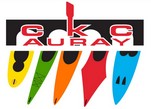 Autorisation pArentaleENFANT :Nom : __________________________ Prénom : _______________________Date de naissance : ____________________RESPONSABLE LEGAL :Je, soussigné(e), _______________________________________, agissant en qualité dePERE / MERE / TUTEUR (rayer la mention inutile) de l’enfant_____________________________Adresse postale : _____________________________________________________________Numéro de portable : _________________________________Adresse e-mail : ______________________________________Certifie avoir pris connaissance du règlement de la course et pris conscience du niveau de difficulté de l’épreuve à laquelle mon enfant est inscrit et de l'effort physique qu'il devra fournir, dans le cadre du  Merathon Locmariaquer-Auray, le dimanche 8 octobre 2017, organisée par le C. K. C. AurayFait à : ________________________________Le : ___________________________________Signature du responsable légal :